Junák - český skaut, středisko Bobříci Havlíčkův Brod z.s.
 Horní 3188, 580 01 Havlíčkův Brod, IČO 46485341 – organizátor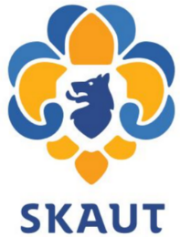 Výzva k podání žádosti
Rozdělení   37 629 Kč   získaných od patronů Jeníkovské lipové aleje 2018, sloužící k podpoře aktivních spolků při práci s dětmi a mládeží v Golčově Jeníkově a k podpoře ostatní volnočasové činnosti místních dětí, a to jako částečný příspěvek na jejich akce konané v roce 2019.Vyzýváme vedoucí dětských spolků/oddílů/kroužků/kolektivů v Golčově Jeníkově (dále jen „vedoucí”) k podání žádosti o finanční příspěvekPostup:Vedoucí zašlou žádost o finanční příspěvek do neděle 10. února 2019 na email: jenikovskaalej@seznam.czOrganizátor a všichni vedoucí (případně jejich delegovaní zástupci) se následně setkají v pondělí 11. února v 16:30 hod. v zasedací místnosti Městského úřadu v Golčově Jeníkově, kde bude dohodnuto finální rozdělení příspěvku.Fyzické předání hotovosti nebo převodu na bankovní účet dojde v druhé polovině února._______________________________________________________________________________________Žádost zaslaná vedoucím do neděle 10. února na email jenikovskaalej@seznam.cz musí obsahovat:Adresa žadatele (oficiální adresa spolku/oddílu/kroužku):Kontaktní osoba + telefon:Účel použití příspěvku pro děti (stručné popsání):Termín využití příspěvku (stačí měsíc roku 2019):_______________________________________________________________________________________Žádost stačí vepsat klasicky do emailu, žádost nemusí mít formu přílohy.
Zaslanou žádost potvrdíme následně emailem. Pokud potvrzení neobdržíte, kontaktujte organizátory. Výzva k podání žádosti je zveřejněna na webu Města Golčův Jeníkov od pondělí 4. února.Za organizátory
Daniela Štohanslová
Pavel Koláčný
Martin Kratochvíl